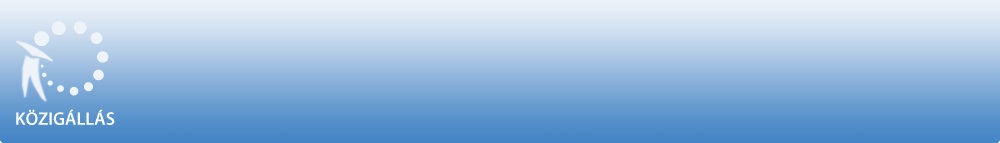 Érdi Tankerületi Központa Közalkalmazottak jogállásáról szóló 1992. évi XXXIII. törvény 20/A. § alapjánpályázatot hirdetSolymári Hunyadi Mátyás Német Nemzetiségi Általános Iskola, AMI

gondnok - karbantartómunkakör betöltésére.A közalkalmazotti jogviszony időtartama:határozatlan idejű közalkalmazotti jogviszonyFoglalkoztatás jellege:Teljes munkaidőA munkavégzés helye:Pest megye, 2083 Solymár, Templom tér 26.A munkakörbe tartozó, illetve a vezetői megbízással járó lényeges feladatok:Az intézményben felmerülő, kisebb karbantartási, javítási feladatok elvégzése, balesetveszélyes körülmények felszámolása. Az ingatlanon beül és a körbe vevő zöldfelület alkalmankénti gondozása (fűnyírás, sövényvágás, hulladék, lomb összegyűjtés), az iskola területén és körülötte hó eltakarítás, síkosság-mentesítés, tanítási napokon. Egyéb feladatok ellátása munkaköri leírás alapján.Illetmény és juttatások:Az illetmény megállapítására és a juttatásokra a Közalkalmazottak jogállásáról szóló 1992. évi XXXIII. törvény rendelkezései az irányadók.Pályázati feltételek:         Szakmunkásképző intézet,         büntetlen előélet és annak igazolása, hogy a közalkalmazott nem áll a tevékenység folytatását kizáró foglalkozástól eltiltás hatálya alatt, magyar állampolgárság, cselekvőképességA pályázat részeként benyújtandó iratok, igazolások:         90 napnál nem régebbi hatósági erkölcsi bizonyítvány, iskolai végzettséget igazoló okiratok másolata, szakmai önéletrajzA munkakör betölthetőségének időpontja:A munkakör a pályázatok elbírálását követően azonnal betölthető.A pályázat benyújtásának határideje: 2020. november 11.A pályázati kiírással kapcsolatosan további információt Dali Emese Katalin intézményvezető nyújt, a 06/306414076 -os telefonszámon.A pályázatok benyújtásának módja:         Postai úton, a pályázatnak a Érdi Tankerületi Központ címére történő megküldésével (Solymári Hunyadi M. ÁI. és AMI., 2083 Solymár, Templom tér 26. ). Kérjük a borítékon feltüntetni a pályázati adatbázisban szereplő azonosító számot: TK/123/1194-9/2020 , valamint a munkakör megnevezését: gondnok - karbantartó.vagy         Elektronikus úton Dali Emese Katalin intézményvezető részére a titkarsag.solymar@gmail.com E-mail címen keresztülvagy         Személyesen: , Pest megye, 2083 Solymár, Templom tér 26. .A pályázat elbírálásának határideje: 2020. november 12.